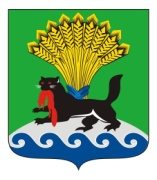 РОССИЙСКАЯ ФЕДЕРАЦИЯИРКУТСКАЯ ОБЛАСТЬИРКУТСКОЕ РАЙОННОЕ МУНИЦИПАЛЬНОЕ ОБРАЗОВАНИЕАДМИНИСТРАЦИЯПОСТАНОВЛЕНИЕот «13» 11. 2023 г.					                                                   № 667О проведении районного трудового соревнования (конкурса) в сфере агропромышленного комплекса в честь «Дня работника сельского хозяйства и перерабатывающей промышленности» в 2023 годуНа  основании п. 25 ч. 1 ст.15 Федерального закона от 06.10.2003 
№ 131-ФЗ «Об общих принципах организации местного самоуправления в Российской Федерации», в целях реализации мероприятий муниципальной подпрограммы «Развитие сельского хозяйства и создание комфортных условий жизнедеятельности в сельской местности Иркутского районного муниципального образования» на 2023 - 2027 годы,  муниципальной программы Иркутского районного муниципального образования «Развитие  экономического потенциала в Иркутском районном муниципальном образовании» на 2023-2027 годы,  утвержденной постановлением администрации Иркутского районного муниципального образования от 14.11.2022 № 674 «Об утверждении муниципальной программы   Иркутского районного муниципального образования «Развитие экономического потенциала  в Иркутском районном муниципальном образовании  на 2023-2027 годы», руководствуясь ст. 39, 45, 54 Устава Иркутского районного муниципального образования, администрация Иркутского районного муниципального образованияПОСТАНОВЛЯЕТ:Управлению  сельского  хозяйства  администрации  Иркутского  районного муниципального образования (далее - управление) организовать подготовку и проведение районного трудового соревнования (конкурса) в честь «Дня работников сельского хозяйства и перерабатывающей промышленности» на территории Иркутского района (далее-конкурс) – 17.11. 2023 по адресу: Иркутский район, село Хомутово, ул. Кирова, 10 Б (Дом культуры), начало в 12-00 часов.Утвердить состав организационного комитета по подготовке и проведению конкурса (приложение 1).Утвердить состав конкурсной  комиссии (приложение 2).			  4. Начальнику   управления   учета   и   исполнения  сметы администрации    Иркутского  района обеспечить  финансирование расходов      на проведение конкурса за счет средств районного бюджета.5. Опубликовать настоящее   постановление  в  газете  «Ангарские  огни», разместить в информационно-телекоммуникационной сети «Интернет» на официальном сайте Иркутского районного муниципального образования www.irkraion.ru.6. Контроль    исполнения    настоящего    постановления    возложить   на заместителя Мэра района по жизнеобеспечению.Мэр района                                                                                          Л.П.ФроловСОСТАВ ОРГАНИЗАЦИОННОГО КОМИТЕТА ПО ПОДГОТОВКЕ И ПРОВЕДЕНИЮ РАЙОННОГО  ТРУДОВОГО СОРЕВНОВАНИЯ (КОНКУРСА)  В СФЕРЕ АГРОПРОМЫШЛЕННОГО КОМПЛЕКСА В ЧЕСТЬ «ДНЯ РАБОТНИКА СЕЛЬСКОГО ХОЗЯЙСТВА И ПЕРЕРАБАТЫВАЮЩЕЙ ПРОМЫШЛЕННОСТИ»Заместитель  Мэра   по жизнеобеспечению                                                                           Ю.Р. ВитерСОСТАВ КОНКУРСНОЙ КОМИССИИ РАЙОННОГО ТРУДОВОГО СОРЕВНОВАНИЯ  (КОНКУРСА) В СФЕРЕ АГРОПРОМЫШЛЕННОГО КОМПЛЕКСА В ЧЕСТЬ «ДНЯ РАБОТНИКА СЕЛЬСКОГО ХОЗЯЙСТВА И ПЕРЕРАБАТЫВАЮЩЕЙ ПРОМЫШЛЕННОСТИ»Заместитель  Мэра  по жизнеобеспечению                                                                           Ю.Р. ВитерПриложение 1   утверждено                                                постановлением администрации                                                                         Иркутского районного                                                                          муниципального образования                                                                           от «___»________20____  № _____Заместитель  Мэра по жизнеобеспечениюпредседатель организационногокомитетаНачальник управления сельского хозяйства администрации Иркутского  районного муниципального образованиязаместитель председателяЧлены организационного комитета:Заместитель начальника управления сельского хозяйства администрации Иркутского  районного муниципального образованияНачальник отдела культуры комитета по социальной политике  администрации Иркутского районного муниципального образованияПриложение 2   утверждено                                                 постановлением администрации                                                                         Иркутского районного                                                                          муниципального образования                                                                           от «____»_________20____ № ____Заместитель  Мэра по жизнеобеспечениюпредседатель конкурсной комиссии.Начальник управления сельского хозяйства администрации Иркутского  районного муниципального образованиязаместитель председателя конкурсной комиссииЧлены конкурсной комиссии:Заместитель начальника управления сельского хозяйства администрации Иркутского  районного муниципального образованияКонсультант управления сельского хозяйства администрации Иркутского  районного муниципального образования (в количестве 2 человек)Консультант в сфере труда  управления кадровой политики администрации Иркутского районного  муниципального образованияГлавный специалист управления сельского хозяйства администрации Иркутского  районного муниципального образования (в количестве 2 человек)